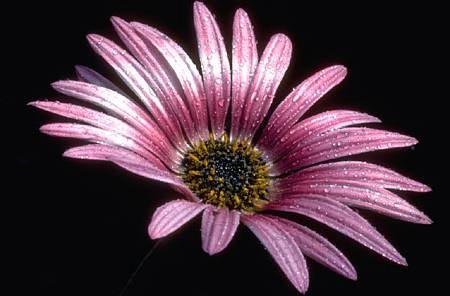  «Можно» и «нельзя» в жизни ребенка»Цель: педагогическое просвещение родителей, предоставление им возможности задуматься над проблемой воспитания детей, посмотреть по- новому на использование наказаний, переосмыслить их. « Можно и нельзя в жизни ребенка» и начать её мне хочется с притчи о воспитании:Молодая женщина пришла к мудрецу за советом.- Мудрец, моему ребенку исполнился месяц. Как мне следует воспитывать свое дитя: в строгости или же в ласке?Мудрец взял женщину и подвел к виноградной лозе:- Посмотри на эту лозу. Если ты не будешь ее обрезать, если, жалея лозу, ты не будешь отрывать у нее лишние побеги, то лоза одичает. Потеряв контроль над ростом лозы, ты не дождешься сладких вкусных ягод. Но если ты укроешь лозу от солнца и его ласки, если не будешь заботливо поливать корни лозы, то она зачахнет и ты не получишь сладких вкусных ягод… Лишь при разумном сочетании того и другого удается вырастить изумительные плоды и вкусить их сладость!- Уважаемые родители! Воспитание детей - дело непростое и очень ответственное. Где найти «Золотую середину»?Запреты в различных культурахВ системе воспитания ребенка слово «нельзя» играет важную роль. В разных культурах совершенно различный подход к запретам.В Японии слово «нельзя» дети не слышат до пяти лет, однако это не означает, что там царит полная вседозволенность и разрешение делать все, что хочется. Просто там запрещают различными другими словами и объяснениями. То есть нельзя говорить именно слово «нельзя», но его можно заменить словом «опасно». Но и такая вседозволенность у японских детей резко ограничена временными рамками. В пять лет дети идут в младшую школу и попадают в довольно жесткие условия со словом «нельзя» и личность ребенка подвергается довольно жесткой ломке, поскольку японское общество регулируется достаточно жесткими рамками запретов и правил.В Европе к воспитанию детей подход совершенно иной. Детям с раннего возраста прививается ограничения к некоторым действиям и ключевым как раз и является слово «нельзя».Главное с запретами не переборщить, ведь если родителям дать волю, они каждую свою речь будут начинать со слова нельзя. Следует учитывать, что даже произнесенное один раз слово «нельзя» рождает в душе ребенка протест или негативную реакцию. Обусловлено это в первую очередь генетической памятью поколений, отрицательному отношению к тому слову, которое означает ограничение свободы, а также тем, что часто родители произносят слово «нельзя» не задумываясь над объяснениями причин своего запрета.Родителям следует помнить, что основной принцип слова «нельзя» должен базироваться на том, что именно «нельзя» только то, что может причинить физический или психологический вред самому ребенку или его окружению.Конечно, ни один родитель не желает своего ребенка видеть непослушным, необузданным и диким. Запреты должны быть, они социально обусловлены и необходимы. Но родителям следует помнить, что основной принцип слова «нельзя» должен базироваться на том, что именно «нельзя» только то, что может причинить физический или психологический вред самому ребенку или его окружению.В психологии существует такое понятие как «ЭФФЕКТ СВЕТОФОРА»« Красный» - нельзя категорически! Именно к этой зоне относятся все категорические «нельзя», которыми не пренебрегают ни при каких обстоятельствах. Это именно те ограничения и запреты, что связаны с причинением морального или физического вреда, как себе, так и другим. Именно в эту зону входят запреты играть с огнем, мучить животных, совать пальцы в розетку. Список запретов в данной зоне растет вместе с ребенком и приводит его к социальным запретам и серьезным моральным нормам.«Желтый» - нельзя, но можно, если …К желтой зоне относятся действия ребенка, в которых ему разрешена относительная свобода, то есть ребенок, соблюдая некоторые правила, может сам контролировать свои действия. Например, по лужам можно ходить, но только в резиновых сапогах.«Зелёный» - можно! К зеленой зоне относятся все решения, которые ребенок может принять по собственному усмотрению. То есть с кем дружить и в какую игрушку играть.Советы родителям:Что касается запретов для детей самого маленького возраста, то конечно они должны быть, но ограничений и запретов должно быть не слишком много и они должны быть гибкими.Важно помнить, что даже маленький ребенок способен понять, что вы от него хотите и почему. Ребенок также понимает себя, и понимает, чего хочет он и почему. А еще ребенок превосходно может проследить и понять причинно-следственные связи, то есть превосходно понять реакцию родителя на свое поведение. Даже маленький ребенок способен себя контролировать и принимать вполне осознанные решения своих действий. Что касается родителей, то они прекрасно могут отследить какие реакции ребенка, следуют на запрет сказанный будничным тоном по привычке, или строгим безапелляционным тоном.Ребенку первого года жизни очень тяжело себя контролировать. Поэтому в данный период родителям крайне важно обеспечить безопасность ребенка, то есть поставить на розетки и шкафы и замки ограничители и заглушки, в этом случае часть запретов со словом «нельзя» отпадет сама собой. Главное в воспитании ребенка не привить ему дополнительные страхи, а воспитать думающую личность.Запреты должны быть последовательны и выполняться всегда и всеми членами семьи. Дети очень быстро понимают, что если «родители говорят нельзя, а добрая бабушка говорит можно, а если поплакать погромче, то и родители скажут можно, значит можно всегда». Поэтому запрет должен быть строгим и четким, и даже в ответ на слезы и крики малыша следует найти способ показать ему, что «нельзя» это нельзя, а не «можно, если поплакать и настоять на своем».Если ребенок пытается делать какие-либо запрещенные действия, родителям лучше всего твердым голосом сказать ему запрещающую фразу и переключить внимание ребенка на что-либо другое. Чтобы не возникло желание потянуть и разбить вазу или оборвать листья у комнатного растения, лучше такие вещи поставить в недосягаемой для ребенка зоне, что сбережет и нервы родителей и уменьшит количество запрещенных действий.Необходимо помнить о том, что наказывая ребенка, лучше лишать его хорошего, чем делать ему плохо.Родители обязательно должны использовать поучительные литературные произведения, сказки, мультфильмы для обсуждения их с детьми.Наказание – сильно действующий метод воспитания, но его надо применять осторожно, с учетом многих обстоятельств. Не спешите с выводами, не унижайте ребенка, не кричите на него, не оттачивайте на детях свое остроумие.Наказание должно быть педагогически оправданным. Физические наказания недопустимы!